ĐỀ  KIỂM TRA HỌC KỲ 1-ĐỀ 1MÔN: TIẾNG ANH LỚP 10
LISTENINGListen to two volunteers, Karen and Martin. Listen and choose the correct answer.1. What kind of voluntary work does Karen do?A. caring for the elderly        B. caring for babies          C. caring for homeless people2. What kind of voluntary work does Martin do?A. caring for babies               B. caring for the elderly   C. working on a farm3. When does Karen work?A. weekends                         B. weekdays                     C. when she has free time4. When does Martin work?A. two times a week              B. three times a week       C. when he has free time5. Why does Karen do volunteering?A. She’s passionate about the environmentB. She wants to study farming and agriculture                C. She wants to impress peoplePHONETICSFind the word which has a different sound in the part underlined.6.A. value                             B. father                           C. practice                        D. laptop7.A. interviewed                  B. washed                         C. helped                          D. groupedChoose the word which has a different stress pattern from the others.8.A. access                           B. donate                          C. device                          D. install9.A. confidence                    B. donation                       C. computer                      D. inventionUSE OF ENGLISHChoose the best answer A, B, C or D to complete the sentences.10. Last summer, while I _________ the shopping mall, I ______________ an advertisement for volunteers.A. am going to /see               B. went/saw                      C. was going to/saw         D. go to/see11. I find participating in ______________ activities very interesting.A. volunteer                          B. volunteering                 C. voluntarily                   D. volunteerism12. They sell ____________ items which they do by themselves to raise money for the local orphanage and homeless old people.A. man-made                         B. handmade                    C. machine-made             D. manufactured13. Each month, we _______________ the donations to the community centre.A. take                                   B. have                             C. raise                             D. create14. Volunteers help _____________ free meal to the poor.A. deliver                              B. delivering                     C. delivers                        D. delivered15. You can participate in a local ______________ group to clean up the street or volunteer at nursing home.A. environment                     B. environmentally           C. environmental              D. environmentalist16. Save the Children ______ in the United Kingdom since 1919.A. has set up                          B. was set up                    C. has been set up            D. set up17. The organisation makes sure that poor children have access ________ education.A. in                                      B. on                                 C. for                                D. to18. They are ___________ projects which create more chances for children in remote areas to go to school.A. take up                              B. working on                   C. set on                           D. hold on19. ______________________ is an organization that tries to achieve social or political aims but is not controlled by a government.A. government organization                                             B. non-government organizationC. non-governmental organization                                  D. governmental organization20. I’m writing to apply __________ a volunteer position at the local centre of community development.A. to                                      B. for                                C. in                                  D. onMark the letter A, B, C, or D to indicate the word(s) CLOSEST in meaning to the underlined word(s) in each of the following sentences.21. The school is difficult to get to because it is located in a remote area.A. mountainous                     B. isolated                        C. rural                             D. approachable22. The school has organised various volunteering activities to encourage students to take part in.A. resembling                        B. same                             C. numerous                     D. connectedMark the letter A, B, C, or D to indicate the word(s) OPPOSITE in meaning to the underlined word(s) in each of the following sentences.23.The project will benefit the local community as a whole.A. contribute to                     B. promote                        C. hinder                          D. assist24. Thank you for your donation. It was very generous of you.A. mean                                 B. selfish                           C. unkind                         D. open-handedMake the correct form.25. I hope Toby is enjoying the summer. He (go) __________________ for six weeks26. When we (walk) ______________ by the river, we (hear) _______________ a shout.27. She knows Marid very well. She (be) __________ there lots of times since she moved to SpainChoose the correct word or phrase.28. The football match wasn't very good at the beginning, but it got more exciting/excited towards the end.29. Why do you always look so boring/bored? Is your life really so boring/bored?30. I felt helpful/helpless in the face of all these rules and regulations.READING COMPREHENSIONChoose the word or phrase among A, B, C or D that best fits the blank space in the following passage.Mr. Brown and some (31) _____________ are on a very dirty beach now. Today they are ready to (32) ___________ the beach a clean and beautiful place again. After listening to Mr. Brown's instructions, they are divided into three groups. Group 1 needs to walk along the beach. Group 2 should check the sand, (33) _____________ group 3 has to check among the rocks. Garbage must be put into plastic bags, and the bags will be collected by Mr. Brown. He will take the bags to the to garbage (34) _____________. They all are (35) _______________ to work hard to refresh this area.31.A. voluntary                    B. volunteers                    C. volunteering                 D. volunteer32.A. make                           B. get                                C. do                                D. change33.A. so                                B. but                                C. although                       D. and34.A. dump                          B. yard                              C. area                              D. place35.A. exciting                       B. interesting                    C. eager                            D. boredRead the text and choose the best answer.Each nation has many people who voluntarily take care of others. For example, many high school and college students in the United States often spend many hours as volunteers in hospitals, orphanages or homes for the aged. They read books to the people in these places. Sometimes the students just visit them, play games with them or listen to their problems.Other young volunteers work in the homes of sick or old people. They clean up their houses, do their shopping or mow their lawns. For boys who no longer have fathers, there is a voluntary organization called Big Brothers. College students take these boys to baseball games and help them to get to know things that boys usually learn from their fathers.Some high school students take part in helping disadvantaged or handicapped children. They give care and comfort to them and help them to overcome their difficulties. Young college and university students participate in helping the people who have suffered badly in wars or natural disasters. During summer vacations, they volunteer to work in remote or mountainous areas to provide education for children.Each city has a number of clubs where boys and girls can go to play games. Some of these clubs organise short trips to the mountains, beaches or other places of interest. Most of these clubs use a lot of high schools and college students as volunteers because they are young enough to understand the problems of younger boys and girlsVolunteers believe that some of the happiest people in the world are those who help to bring happiness to others.36. Volunteers usually help those who are sick or old in their homes by _______________.A. mowing the lawns, doing shopping and cleaning up their housesB. cooking, sewing or washing their clothesC. telling them stories, and singing and dancing for themD. taking them to baseball games.37. Big Brothers is _________________________.A. the name of a clubB. a home for childrenC. the name of a filmD. an organization for boys who no longer have fathers38. Most of the boys' and girls' club use many high school and college students as volunteers because they _________________.A. have a lot of free timeB. can understand the problems of younger boys and girls.C. know how to do the workD. are good at playing game39. Volunteers believe that _____________.A. in order to make others happy, they have to be unhappyB. the happiest people are those who make themselves happyC. the happiest people are those who are young and healthyD. bringing happiness to others makes them the happiest people40. The best title for the passage is______________.A. Taking Care of OthersB. Voluntary Work in the United States.C. Volunteers: The Happiest People in the WorldD. Helping Old and Sick People in the United StatesWRITINGRewrite the following sentences, using the suggestions.41. I was walking home when it started to rain.While I _________________________________42. She was telling me about her party when she started to laugh loudly.She started  _____________________________43. The last time I cooked was 3 years ago.I ______________________________________44. When did you buy that bag?How  ___________________________________45. She began living in Da Nang when she was a child.She  ____________________________________Đề 2LISTENINGWhat are these things used for? Circle the correct information.1. People use these to block the sun / insects.2. People use this to eat / cook spaghetti.3. Cats use these to clean the floor / exercise.4. People use this to exercise / sit on the train.5. People use this to seal / open letters.PHONETICSFind the word which has a different sound in the part underlined.6.A. cheerful                        B. charge                          C. change                         D. chef7.A. smartphone                   B. hardware                      C. warming                       D. participateChoose the word which has a different stress pattern from the others.8.A. access                           B. donate                          C. device                          D. install9.A. orphanage                     B. various                         C. volunteer                      D. processorUSE OF ENGLISHChoose the best answer A, B, C or D to complete the sentences.10. I’ve decided to live in abroad. I ______________ to Korea next year.A. will move to                     B. move to                        C. am going to move to   D. shall move to11. Technological inventions __________ our lives in the last 20 years.A. changed                            B. have changed               C. was changed                D. have been changed12. _______________ apps allow students to communicate and learn at the same time.A. education                          B. educationing                C. educational                  D. educated13. It is hard for the elderly ____________  a foreign language.A. learn                                  B. learning                        C. to learning                    D. to learn14. She avoids ________ out in the sun because she doesn’t want her skin to look bad.A. to go                                 B. going                            C. to going                        D. go15. They made us _________ while they checked our documents.A. wait                                  B. to wait                          C. waiting                         D. to waiting16. ____________ regularly helps you lose weight effectively.A. Exercise                            B. Exercising                    C. To exercise                   D. To exercising17. We can now ________ instantly with people on the other side of the world.A. speak                                B. talk                               C. communicate               D. exchange18. Alexander Fleming penicillin – an ___________________ important antibiotic – in 1928.A. invented                           B. discovered                   C. collected                      D. found19. Someone has made a big  ______________to the school. We’ve got enough money now to buy some new computers.A. solution                             B. decision                        C. donation                       D. chance20. Volunteers work in different conditions, so they must be ____________ to changing situations.A. adapt                                B. adapted                        C. adapting                       D. adaptableMark the letter A, B, C, or D to indicate the word(s) CLOSEST in meaning to the underlined word(s) in each of the following sentences.21. NASA is running a project on using 3D printers to make food in space.A. is analysing                       B. is organising                 C. is planning                   D. is finding22. Lack of water is a permanent problem in this country.A. a problem that is always there                                    B. a problem that is sometimes thereC. a new problem                  D. a problem that no one cares about itMark the letter A, B, C, or D to indicate the word(s) OPPOSITE in meaning to the underlined word(s) in each of the following sentences.23. Digital music files can be stored on your computer.A. saved                                B. accumulated                 C. packed                         D. dispersed24. The screen will display the username in the top right-hand corner.A. illustrate                            B. present                         C. conceal                         D. publishMake the correct form.25. The flat (not/clean) ____________ yet and it looks very dirty.26. (Thomas Edison/invent) ______________________  the first light bulb?27. In my city rubbish (not/collect) ___________ on Sundays.Choose the correct word or phrase.28. My grandma’s stories are always interested/interesting.29. I read a shocked/shocking report about smoking.30. I was so annoyed/annoying about your comment.READING COMPREHENSIONChoose the word or phrase among A, B, C or D that best fits the blank space in the following passage.What are the basic skills that (31)________ child starting school should learn? For many centuries the obvious answer was: reading, writing and arithmetic. Quite recently computer classes (ICT) have been made an obligatory part of national curriculums to  teach students how to  use basic programmes. These days, (32)________, more and more countries are starting to realise that to  succeed in the twenty-first century pupils should be able to create their own software.In fact, some schools in the UK are planning to get rid of ICT lessons and replace them (33)________ programming classes that would involve building websites, designing games and mobile phone apps. They hope that today’s generation of children, who are already familiar with using smartphones and practically living in the world of social media, will soon become the designers of the future.Education authorities have no problem convincing students’ parents that (34)________ skills are important. A  recent survey shows that 94 percent of them believe that computer skills are (35)________ for the job market. Examples of British teenagers who have managed to sell their apps to big corporations also help make the decision easy. After all, who wouldn’t want their child to become a millionaire?31.A. some                           B. all                                 C. any                               D. many32.A. although                     B. however                       C. despite                         D. therefore33.A. for                               B. with                              C. from                             D. to34.A. so                                B. such                              C. this                               D. some35.A. essential                      B. unnecessary                  C. modern                        D. newRead the text and decide if the following statements are true or false.Surveys show that kids are addicted to their smart phones and other mobile devices. So if it seems as if teenagers are spending a lot of time connected to their screens, that's because they are. About a quarter of their day to be exact.The average teen between 13 and 18 spends about nine hours a day consuming media - and that is outside of their school and homework. Kids aged 8 to 12, or teens, are spending about six hours in front of the screens. They are watching shows, playing games, connecting on social media and listening to music - sometimes all at the same time.Multitasking is the new normal when it comes to homework time. Most teens listen to music while doing their homework, but many also watch TV (51%) and text (60%). Being asked teenagers say they don't think it is a problem and don't believe it has any impact on the quality of their work.However, there is evidence that suggests multitasking makes it harder to retain information and that you might perform more poorly on the tasks you are doing.Another fact surveys find is that it seems kids spend more time consuming media than connecting with their parents and even their teachers.36. Surveys show that people are addicted to their smartphones and other mobile devices.37. The average teen between 13 and 18 spends about 8 hours a day consuming media38. Kids aged 8 to 12, or teens, are spending about 6 hours in front of the screens.39. Most teens watch TV while doing their homework.40. There is evidence that suggests multitasking makes it easier to retain information.WRITINGRewrite the following sentences, using the suggestions.41. I sat down to read a magazine and Dylan came in. While I _____________________________________42. Jane tries not to watch Tommy race in competitions because she gets nervous. Jane avoids  _________________________________43. Mary would like to play golf, but she hasn’t got enough money to buy all the equipment.Mary would like to play golf, but she can’t __________44. It was so embarrassing – my face was completely red! I was so  ___________________________________45. They haven’t shown this film in Cannes. This film ____________________________________Đáp ánHƯỚNG DẪN GIẢI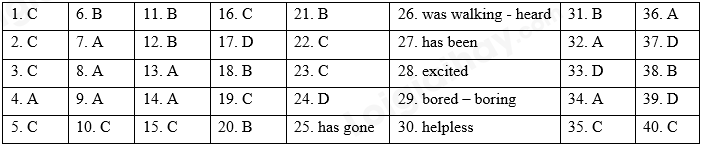 41. was walking home, it started to rain42. to laugh loudly while she was telling me about her party43. haven’t cooked for 3 years44.  long have you bought that bag45. has lived in Da Nang since she was a childHƯỚNG DẪN GIẢI CHI TIẾTTranscriptI = Interviewer K = Karen M = MartinI: Welcome to The World of Work. Today we have two young people in the studio. They are going to talk to us about voluntary work. Welcome to the show, Martin and Karen.M&K: Thank you.I: Karen, let’s start with you. What kind of voluntary work do you do?K: I work in a soup kitchen for homeless people. My local church runs a homeless charity, and every evening, homeless people can come to the church and have a simple meal. It’s usually soup and bread.I: That’s great, Karen. And what about you, Martin? What does your voluntary work involve?M: I work on an organic farm.I: What exactly do you do on the farm?M: I do lots of different jobs. I plant trees and vegetables. I feed the chickens. I collect the eggs from the chickens and I sometimes cook lunch for all the other volunteers. It’s a big farm, and there are fifteen volunteers.I: How many hours do you work, Karen?K: I’m a student and I have a lot of work at the moment. I don’t have much free time, so I do two or three hours a week.M: I do quite a lot. I go every Saturday and Sunday. We start very early in the morning and finish at about 7 o’clock in the evening. It’s very hard work, and I feel tired at the end of the day. But I don’t mind because I love being on the farm.I: What sort of people volunteer?K: Fantastic people! No. Um, volunteers are caring people. Of course a lot of people are caring, but volunteers are more likely to do something about it.I: So why do you do this voluntary work?M: I am passionate about the environment, and I’m interested in responsible farming. I believe that organic farming is very important for the future. I also like working in a team. I learn important life skills and I’m more confident than before. Also, I want to study farming and agriculture so this is good experience.I: What about you, Karen?K: Well, there are problems in my community and I want to help. There’s also a selfish reason for doing it – it impresses people and I like that.I: Thank you Karen, thank you Martin. Now, unemployment1. CKiến thức: Nghe-hiểu chi tiếtGiải thích:Martin làm tình nguyện viên gì?A. chăm sóc người giàB. chăm sóc trẻ sơ sinhC. chăm sóc người vô gia cưThông tin: I work in a soup kitchen for homeless people(Tôi làm việc trong một bếp súp cho những người vô gia cư)Chọn C.2. CKiến thức: Nghe-hiểu chi tiếtGiải thích:Martin làm tình nguyện viên gì?A. chăm sóc trẻ sơ sinhB. chăm sóc người giàC. làm việc trên trang trạiThông tin: I work on an organic farm.(Tôi làm việc trong một trang trại hữu cơ.)Chọn C.3. CKiến thức: Nghe-hiểu chi tiếtGiải thích:Karen làm việc khi nào?A. cuối tuầnB. các ngày trong tuầnC. khi cô ấy có thời gian rảnhThông tin: I’m a student and I have a lot of work at the moment. I don’t have much free time, so I do two or three hours a week.(Tôi là một sinh viên và tôi có rất nhiều việc vào lúc này. Tôi không có nhiều thời gian rảnh, vì vậy tôi làm hai hoặc ba giờ một tuần.)Chọn C.4. AKiến thức: Nghe-hiểu chi tiếtGiải thích:Martin làm việc khi nào?A. hai lần một tuầnB. ba lần một tuầnC. khi anh ấy có thời gian rảnhThông tin: I do quite a lot. I go every Saturday and Sunday(Tôi làm khá nhiều. Tôi đi vào thứ bảy và chủ nhật hàng tuần)Chọn A.5. CKiến thức: Nghe-hiểu chi tiếtGiải thích:Tại sao Karen làm tình nguyện?A. Cô ấy đam mê môi trườngB. Cô ấy muốn học nông nghiệp và nông nghiệpC. Cô ấy muốn gây ấn tượng với mọi ngườiThông tin: There’s also a selfish reason for doing it – it impresses people and I like that.(Cũng có một lý do ích kỷ để làm điều đó - nó gây ấn tượng với mọi người và tôi thích điều đó.)Chọn C.6. BKiến thức: Phát âm “a”Giải thích:A. value /ˈvæljuː/                   B. father /ˈfɑːðə(r)/                 C. practice /ˈpræktɪs/             D. laptop /ˈlæptɒp/Phương án B có phần gạch chân đọc là /ɑː/, còn lại đọc là /æ/.Chọn B.7. AKiến thức: Phát âm “ed”Giải thích:A. interviewed  /ˈɪntəvjuːd/   B. washed  /wɒʃt/                  C. helped  /helpt/                   D. grouped  /ɡruːpt/Phương án A có phần gạch chân đọc là /d/, còn lại đọc là /t/.Chọn A.8. AKiến thức: Trọng âm từ 2 âm tiếtGiải thích:A. access (n/v) /ˈækses/         B. donate /dəʊˈneɪt/              C. device /dɪˈvaɪs/                 D. install /ɪnˈstɔːl/Phương án A có trọng âm rơi vào 1, còn lại rơi vào 2.Chọn A.9. AKiến thức: Trọng âm từ 3 âm tiếtGiải thích:A. confidence /ˈkɒnfɪdəns/    B. donation /dəʊˈneɪʃn/         C. computer /kəmˈpjuːtə(r)/   D. invention /ɪnˈvenʃn/Phương án A có trọng âm rơi vào 1, còn lại rơi vào 2.Chọn A.10. CKiến thức: Thì của động từGiải thích: While + S+ V (past continuous), S + V (past simple)=> dùng để diễn tả hành động đang xảy ra thì hành động khác xen vàoTạm dịch: Mùa hè năm ngoái, trong khi tôi.Chọn C.11. BKiến thức: Từ loạiGiải thích:A. volunteer (n/v) tình nguyện viên, tình nguyện làm gìB. volunteering (adj) làm công việc liên quan đến tình nguyện                                C. voluntarily (adv) có liên quan đến tình nguyện          D. volunteerism (n) chủ nghĩa tình nguyệnChỗ trống cần điền là tính từ theo cấu trúc: adj + nVolunteering/voluntary activity: hoạt động thiện nguyệnTạm dịch: Tôi cảm thấy tham gia các hoạt động thiện nguyện rất thú vị.Chọn B.12. BKiến thức: Sự lựa chọn từGiải thích:A. man-made (adj) nhân tạoB. handmade (adj) làm thủ công, làm bằng tayC. machine-made (adj) làm bằng máyD. manufactured (adj) làm máy móc hóaTạm dịch: Họ bán các đồ vật lằm bằng tay mà họ  tự làm để gây quỹ cho trại trẻ mồ côi địa phương và người già vô gia cư.Chọn B.13. AKiến thức: Sự kết hợp từGiải thích: take/give the donation to sb: quyên góp từ thiện đến aiTạm dịch: Mỗi tháng, chúng tôi quyên góp cho trung tâm cộng đồng.Chọn A.14. AKiến thức: Dạng của động từGiải thích: help (to) do sth: giúp việc gìTạm dịch: Các tình nguyện viên giúp đưa bữa ăn miễn phí tới người nghèo.Chọn A.15. CKiến thức: Từ loạiGiải thích:A. environment (n) môi trường                                       B. environmentally (adv) thuộc về môi trường               C. environmental (adv) thuộc về môi trường                                                            D. environmentalist (n) nhà môi trường họcChỗ trống cần điền là tính từ theo cấu trúc: adj + nTạm dịch: Bạn có thể tham gia vào một nhóm môi trường địa phương để dọn dẹp đường phố hoặc làm tình nguyện viên tại viện dưỡng lão.Chọn C.16. CKiến thức: Thì của động từGiải thích:Since + mốc thời gian quá khứ => dấu hiệu thì hiện tại hoàn thành => loại B,DTạm dịch: Tổ chức “Save the Children” được thành lập ở Vương Quốc Anh từ năm 1919.Chọn C.17. DKiến thức: Giới từGiải thích: have access to sth: tiếp cận với cái gìTạm dịch: Tổ chức đảm bảo rằng trẻ em nghèo được tiếp cận với giáo dục.Chọn D.18. BKiến thức: Cụm động từGiải thích:A. take up: chiếm (không gian), bắt đầu (sở thích mới)B. working on: làm, thực hiện                                         C. set on: tấn công bất ngờ   D. hold on: giữ (ở nguyên vị trí)Tạm dịch: Họ đang thực hiện những dự án cái mà tạo nhiều cơ hội hơn cho trẻ em vùng sâu, vùng xa được đến trường.Chọn B.19. CKiến thức: Sự lựa chọn từGiải thích:non-governmental organization: tổ chức phi chính phủ (NGO)Tạm dịch: Tổ chức phi chính phủ là một tổ chức cố gắng đạt được các mục tiêu chính trị hoặc xã hội nhưng không bị kiểm soát bởi chính phủ.Chọn C.20. BKiến thức: Giới từGiải thích:Apply for + vị trí công việc: ứng tuyển vị trí gìApply to + tổ chức/trường học: xin vàoTạm dịch: Tôi viết thư này để ứng tuyển vào vị trí tình nguyện viên tại trung tâm phát triển cộng đồng địa phương.Chọn B.21. BKiến thức: Từ đồng nghĩaGiải thích:remote  (adj) xa xôi, hẻo lánhA. mountainous (adj) thuộc về vùng núi                         B. isolated (adj) bị cô lập      C. rural (adj) thuộc về nông thôn                                    D. approachable (adj) dê tiếp cậnTạm dịch: Trường khó đến vì nằm ở vùng sâu, vùng xa.Chọn B.22. CKiến thức: Từ đồng nghĩaGiải thích:various (adj): đa dạngA. resembling (adj) giống     B. same (adj) giống               C. numerous (adj) nhiều        D. connected (adj) được kết nốiTạm dịch: Nhà trường đã tổ chức nhiều hoạt động tình nguyện khác nhau để khuyến khích sinh viên tham gia.Chọn C.23. AKiến thức: Từ trái nghĩaGiải thích:benefit (v): mang lại lợi íchA. contribute to: góp phần, đóng góp                              B. promote (v) thúc đẩy        C. hinder (v) ngăn cản           D. assist (v) hỗ trợTạm dịch: Dự án sẽ mang lại lợi ích chung cho cộng đồng địa phương.Chọn C.24. DKiến thức: Từ trái nghĩaGiải thích:generous (adj): hào phóngA. mean (adj) ích kỉ              B. selfish (adj) ích kỉ             C. unkind (adj) không tử tế   D. open-handed (adj) hào phóngTạm dịch: Cảm ơn tặng phẩm của bạn. Bạn thật hào phóng.Chọn D.25. has goneKiến thức: Thì của động từGiải thích:For + khoảng thời gian => dấu hiệu thì hiện tại hoàn thànhTạm dịch: Tôi hi vọng Toby đang tận hưởng kì nghỉ hè. Anh ấy đã đi khoảng 6 tuần rồi.Chọn has gone.26. was walking - heardKiến thức: Thì của động từGiải thích: When + S+ V (past continuous). S + V (past simple)Tạm dịch: Khi tôi đng đi bộ dọc bờ sông, tôi nghe thấy tiếng hét.Chọn was walking - heard.27. has beenKiến thức: Thì của động từGiải thích: S + V (present perfect) since + S + V (past simple)Tạm dịch: Cô ấy biết Marid rất rõ. Cô ấy đã đến đó nhiều lần kể từ khi cô ấy chuyển đến Tâu Ban Nha.Chọn has been.28. excitedKiến thức: Tính từ đuôi ed/ingGiải thích:exciting (adj ) gây ra cảm giác hào hứng, hấp dẫnexcited (adj) cảm thấy hào hứngn hấp dẫnChủ thể của tính từ: The football match=> trận đấu gây cảm giác hào hứng, hâp dẫn => chọn “excited”Chọn excited.29. bored – boringKiến thức: Tính từ đuôi ed/ingGiải thích:boring (adj) gây cảm giác nhàm chánbored (adj) cảm thấy chánChủ thể của tính từ: you=> dùng tính từ đuôi “ed” để mô tả cảm xúc của ngườiChủ thể của tính từ: your life=> dùng tính từ đuôi “ing” mang ý nghĩa: cuộc sống gây ra sự nhàm chánTạm dịch: Sao bạn lúc nào cũng chán nản vậy.Chọn bored – boring.30. helplessKiến thức: Tính từ đuôi ed/ingGiải thích:Helpful (adj) có ích >< helpless (adj) vô ích, vô dụng, bất lựcTạm dịch: Tôi cảm thấy bất lực khi đối mặt với tất cả các quy tắc và quy định này.Chọn helpless.31. BKiến thức: Từ loạiGiải thích:A. voluntary (adj) liên quan đến tình nguyện                  B. volunteers (n) tình nguyện viên                                  C. volunteering (adj) liên quan đến tình nguyện             D. volunteer (n) tình nguyện viênSome + danh từ số nhiều => loại D, A, CThông tin: Mr. Brown and some volunteers are on a very dirty beach now.(Ông Brown và một số tình nguyện viên hiện đang ở trên một bãi biển rất bẩn.)Chọn B.32. AKiến thức: Sự kết hợp từGiải thích: make + O + adj: khiến choThông tin: Today they are ready to make the beach a clean and beautiful place again.(Hôm nay họ đã sẵn sàng để làm cho bãi biển sạch đẹp trở lại.)Chọn A.33. DKiến thức: Từ nốiGiải thích:A. so: vì vậy                          B. but: nhưng                        C. although: mặc dù              D. and: vàThông tin: Group 1 needs to walk along the beach. Group 2 should check the sand, and group 3 has to check among the rocks.(Nhóm 1 cần đi bộ dọc theo bãi biển. Nhóm 2 phải kiểm tra cát, và nhóm 3 phải kiểm tra giữa các tảng đá.)Chọn D.34. AKiến thức: Sự kết hợp từGiải thích: garbage dump: bãi rácThông tin: He will take the bags to the to garbage dump(Anh ấy sẽ mang những chiếc túi đến bãi rác)Chọn A.35. CKiến thức: Sự lựa chọn từGiải thích:A. exciting (adj) gây cảm giác hào hứng                        B. interesting (adj) gây cảm giác thú vịC. eager (adj) khao khátD. bored (adj) cảm thấy buồn chánThông tin: They all are eager to work hard to refresh this area.(Tất cả đều mong muốn làm việc chăm chỉ để làm mới khu vực này.)Chọn C.Dịch bài đọc:Ông Brown và một số tình nguyện viên hiện đang ở trên một bãi biển rất bẩn. Hôm nay họ đã sẵn sàng để làm cho bãi biển sạch đẹp trở lại. Sau khi nghe ông Brown hướng dẫn, họ được chia thành ba nhóm. Nhóm 1 cần đi bộ dọc theo bãi biển. Nhóm 2 phải kiểm tra cát, và nhóm 3 phải kiểm tra giữa các tảng đá. Rác thải phải cho vào túi ni lông, và túi sẽ được ông Brown thu gom. Anh ta sẽ mang những chiếc túi đến bãi rác. Tất cả đều hăng hái làm việc chăm chỉ để làm mới khu vực này.36. AKiến thức: Đọc hiểu chi tiếtGiải thích:Các tình nguyện viên thường giúp đỡ những người ốm đau hoặc già yếu trong nhà của họ trước _______________A. cắt cỏ, mua sắm và dọn dẹp nhà cửaB. nấu ăn, may vá hoặc giặt quần áo của họC. kể cho họ nghe những câu chuyện, và hát và nhảy cho họ ngheD. đưa họ đến các trận đấu bóng chày.Thông tin: Other young volunteers work in the homes of sick or old people. They clean up their houses, do their shopping or mow their lawns.(Những tình nguyện viên trẻ tuổi khác làm việc tại nhà của những người già hoặc bệnh tật. Họ dọn dẹp nhà cửa, mua sắm hoặc cắt cỏ.)Chọn A.37. DKiến thức: Đọc hiểu chi tiếtGiải thích:Big Brothers is _________________________A. tên của một câu lạc bộB. một ngôi nhà cho trẻ emC. tên của một bộ phimD. một tổ chức dành cho những cậu bé không còn chaThông tin: For boys who no longer have fathers, there is a voluntary organization called Big Brothers.(Đối với những cậu bé không còn cha, có một tổ chức tự nguyện mang tên Big Brothers.)Chọn D.38. BKiến thức: Đọc hiểu chi tiếtGiải thích:Hầu hết các câu lạc bộ nam và nữ sử dụng nhiều học sinh trung học và đại học làm tình nguyện viên vì họ _________________A. có nhiều thời gian rảnhB. có thể hiểu các vấn đề của trẻ em trai và trẻ em gái.C. biết cách thực hiện công việcD. chơi game giỏiThông tin: Most of these clubs use a lot of high schools and college students as volunteers because they are young enough to understand the problems of younger boys and girls(Hầu hết các câu lạc bộ này sử dụng rất nhiều học sinh trung học và đại học làm tình nguyện viên vì họ đủ trẻ để hiểu các vấn đề của trẻ em trai và trẻ em gái.)Chọn B.39. DKiến thức: Đọc hiểu chi tiếtGiải thích:Các tình nguyện viên tin rằng _____________A. để làm cho người khác hạnh phúc, họ phải không hạnh phúcB. những người hạnh phúc nhất là những người làm cho mình hạnh phúcC. những người hạnh phúc nhất là những người trẻ và khỏe mạnhD. mang lại hạnh phúc cho người khác khiến họ trở thành những người hạnh phúc nhấtThông tin: Volunteers believe that some of the happiest people in the world are those who help to bring happiness to others.(Các tình nguyện viên tin rằng một số người hạnh phúc nhất trên thế giới là những người giúp mang lại hạnh phúc cho người khác.)Chọn D.40. CKiến thức: Đọc hiểu chi tiếtGiải thích:Tiêu đề hay nhất cho đoạn văn là______________A. Chăm sóc người khácB. Làm việc tình nguyện tại Hoa Kỳ.C. Tình nguyện viên: Những người hạnh phúc nhất trên thế giớiD. Giúp đỡ người già và bệnh tật ở Hoa KỳThông tin:Each nation has many people who voluntarily take care of others(Mỗi quốc gia có nhiều người tự nguyện chăm sóc người khác)Volunteers believe that some of the happiest people in the world are those who help to bring happiness to others.(Các tình nguyện viên tin rằng một số người hạnh phúc nhất trên thế giới là những người giúp mang lại hạnh phúc cho người khác.)Chọn C.Dịch bài đọc:Mỗi quốc gia đều có nhiều người tự nguyện chăm sóc người khác. Ví dụ, nhiều học sinh trung học và đại học ở Hoa Kỳ thường dành nhiều giờ làm tình nguyện viên trong bệnh viện, trại trẻ mồ côi hoặc nhà cho người già. Họ đọc sách cho người dân ở những nơi này. Đôi khi các học sinh chỉ đến thăm họ, chơi trò chơi với họ hoặc lắng nghe các vấn đề của họ.Những tình nguyện viên trẻ tuổi khác làm việc tại nhà của những người già hoặc bệnh tật. Họ dọn dẹp nhà cửa, mua sắm hoặc cắt cỏ. Đối với những cậu bé không còn cha, có một tổ chức tự nguyện mang tên Big Brothers. Các sinh viên đại học đưa những cậu bé này đến các trận đấu bóng chày và giúp họ làm quen với những điều mà các cậu bé thường học hỏi từ cha của mình.Một số học sinh trung học tham gia giúp đỡ trẻ em có hoàn cảnh khó khăn hoặc khuyết tật. Họ quan tâm, an ủi họ và giúp họ vượt qua khó khăn. Thanh niên sinh viên đại học, cao đẳng tham gia giúp đỡ đồng bào bị thiệt hại nặng nề trong chiến tranh, thiên tai. Trong các kỳ nghỉ hè, họ tình nguyện làm việc ở các vùng sâu vùng xa hoặc miền núi để giáo dục cho trẻ em.Mỗi thành phố có một số câu lạc bộ, nơi các chàng trai và cô gái có thể đến chơi trò chơi. Một số câu lạc bộ tổ chức các chuyến đi ngắn ngày đến núi, bãi biển hoặc các địa điểm tham quan khác. Hầu hết các câu lạc bộ này sử dụng rất nhiều học sinh trung học và đại học làm tình nguyện viên vì họ đủ trẻ để hiểu các vấn đề của trẻ em trai và trẻ em gái.Các tình nguyện viên tin rằng một số người hạnh phúc nhất trên thế giới là những người giúp mang lại hạnh phúc cho người khác.41.Kiến thức: Kết hợp câu dùng ‘while”Giải thích: While + S + V (past continuous), S + V(past simple)Tạm dịch: Tôi đang đi bộ về nhà thì trời bắt đầu mưaChọn was walking home, it started to rain.42.Kiến thức: Kết hợp câu dùng ‘while”Giải thích: While + S + V (past continuous), S + V(past simple)Tạm dịch: Cô ấy đang kể cho tôi nghe về bữa tiệc của cô ấy thì cô ấy bắt đầu cười lớnChọn to laugh loudly while she was telling me about her party.43.Kiến thức: Thì hiện tại hoàn thànhGiải thích:The last time + S  + V (past simple) + was + khoảng thời gian + ago= S + hasn’t/haven’t + Ved/V3 + for + khoảng thời gianTạm dịch: Lần cuối cùng tôi nấu là 3 năm trước.Chọn haven’t cooked for 3 years.44.Kiến thức: Thì hiện tại hoàn thànhGiải thích:When + did + S + V(bare)? = How long + has/have + S + Ved/V3?Tạm dịch: Bạn mua chiếc túi đó khi nào?Chọn long have you bought that bag.45.Kiến thức: Thì hiện tại hoàn thànhGiải thích:S + begin/start + Ving + when + S + Ved/V2= S + has/have + Ved/V3 + since + S + V (past simple)Tạm dịch: Cô bắt đầu sống ở Đà Nẵng khi còn nhỏ.Chọn has lived in Da nang since she was a child.Đáp án Đề 2HƯỚNG DẪN GIẢI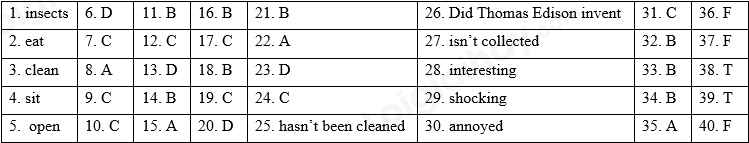 41. was sitting down to read a magazine, Dylan came in.42. not watching Tommy race in competitions because she gets nervous.43. afford to buy all the equipment44. embarrased – my face was completely red!45. haven’t been shown in CannesHƯỚNG DẪN GIẢI CHI TIẾTTranscript:Conversation 1Store clerk: Good afternoon. May I help you?Woman: Yes, I’m going camping and I need something to keep the insects away.Store clerk: How about these? They’re new. They’re insect guards.Woman: Really? I’ve never seen anything like them before.Store clerk: You can use them to keep insects off you – flies, mosquitoes, any insect.Woman: These will keep insects off me? How?Store clerk: They cover you, you know, like a net. They’re very light and easy to use. You put one on each hand, each foot, and over your head. The insects can’t bite you.Woman: Right. Actually, I think I just want some bug spray.Conversation 2Man: What’s this?Woman: It’s an electric spaghetti fork.Man: An electric spaghetti fork?Woman: Yes, you use it to eat spaghetti. You just put it in the spaghetti. Then you turn it on. [motor buzzes]Woman: See how the fork moves in a circle. It pulls the spaghetti around the fork.Man: Does this really help you eat spaghetti?Woman: Yes, it does. And it’s fun. You should buy one.Man: Well, thanks anyway, but I don’t think I need any help eating spaghetti.Conversation 3Store clerk: OK. You’ve got cat food and a brush. Anything else for your cat?Man: I don’t think so.Store clerk: Have you seen our new cat mop?Man: Uh … no.Store clerk: Oh, it’s the cutest thing. You can use it to have your cat clean the floor.Man: I don’t think my cat wants to clean the floor.Store clerk: Oh, he has no choice. You put these shoes on the cat. On the bottom of each one, there’s a little mop. As the cat runs, he cleans the floor.Man: Well, I could use some help. Why not?Conversation 4Woman: Look at what I bought!Man: It looks like a child’s swing. What’s it for?Woman: You know how crowded the train is in the morning?Man: Sure.Woman: Well, you use this to sit on the train.Man: Use it to sit on the train? How?Woman: When you can’t find a seat, you just hang it on those luggage bars above the seats. It’s made of cloth so it’s easy to carry.Man: I don’t get it.Woman: When there are no seats on the train, you can sit on this. Put the hooks over the luggage bars. It makes a little scat.Man: Ah, I get it! Hey, that sounds great. Where did you buy it?Conversation 5Man: Do you want to see something?Woman: Sure. What?Man: Look at this.Woman:   What is it?Man: It’s an electric letter opener. I can use it to open letters!Woman: What?Man: An electric letter opener. Watch. [motor buzzes] It only takes two seconds.Woman: Well, how long does it take you with a knife?Man: Yeah, but this is electric.Woman: Hmm … I think I’ll keep using a regular knife.1. insectsKiến thức: Nghe-hiểu chi tiếtThông tin: You can use them to keep insects off you – flies, mosquitoes, any insect.(Bạn có thể sử dụng chúng để ngăn chặn côn trùng - ruồi, muỗi, bất kỳ loại côn trùng nào.)Chọn insects.2. eatKiến thức: Nghe-hiểu chi tiếtThông tin: Yes, you use it to eat spaghetti. You just put it in the spaghetti. Then you turn it on.(Có, bạn dùng nó để ăn spaghetti. Bạn chỉ cần cho nó vào mì Ý. Sau đó, bạn bật nó lên.)Chọn eat.3. cleanKiến thức: Nghe-hiểu chi tiếtThông tin: You can use it to have your cat clean the floor.(Bạn có thể sử dụng nó để yêu cầu mèo dọn dẹp sàn nhà.)Chọn clean.4. sitKiến thức: Nghe-hiểu chi tiếtThông tin: Well, you use this to sit on the train.(Chà, bạn dùng cái này để ngồi trên tàu.)Chọn sit.5. openKiến thức: Nghe-hiểu chi tiếtThông tin: It’s an electric letter opener. I can use it to open letters!(Đó là một công cụ mở thư điện. Tôi có thể sử dụng nó để mở thư!)Chọn open.6. DKiến thức: Phát âm “ch”Giải thích:A. cheerful /ˈtʃɪəfl/                B. charge /tʃɑːdʒ/                   C. change /tʃeɪndʒ/                D. chef /ʃef/Phương án D có phần gạch chân đọc là /tʃ/, còn lại đọc là /ʃ/.Chọn D.7. CKiến thức: Phát âm “ar”Giải thích:A. smartphone /ˈsmɑːtfəʊn/B. hardware /ˈhɑːdweə(r)/     C. warming /ˈwɔːmɪŋ/           D. participate /pɑːˈtɪsɪpeɪt/Phương án C có phần gạch chân đọc là /ɔː/, còn lại đọc là /ɑː/.Chọn C.8. AKiến thức: Trọng âm từ 2 âm tiếtGiải thích:A. access (n/v) /ˈækses/         B. donate /dəʊˈneɪt/              C. device /dɪˈvaɪs/                 D. install /ɪnˈstɔːl/Phương án A có trọng âm rơi vào 1, còn lại rơi vào 2.Chọn A.9. CKiến thức: Trọng âm từ 2 âm tiếtGiải thích:A. orphanage /ˈɔːfənɪdʒ/        B. various ˈveəriəs/                C. volunteer /ˌvɒlənˈtɪə(r)/     D. processor /ˈprəʊsesə(r)/Phương án C có trọng âm rơi vào 3, còn lại rơi vào 1.Chọn C.10. CKiến thức: Thì của động từGiải thích: Dùng thì tương lai gần để diễn tả dự định/kế hoạchTạm dịch: Tôi đã quyết định sống ở nước ngoài. Tôi sẽ chuyển tới Hàn Quốc vào năm tới.Chọn C.11. BKiến thức: Thì của động từGiải thích: in the last 20 years => dấu hiệu nhận biết thì hiện tại hoàn thành => loại A,CDựa vào nghĩa => dùng cấu trúc chủ động => loại DTạm dịch: Các phát minh công nghệ đã thay đổi cuộc sống của chúng ta trong 20 năm qua.Chọn B.12. CKiến thức: Từ loạiGiải thích:A. education (n) nền giáo dục                                         B. educationing (Ving) giáo dục                                     C. educational (adj) mang tính giáo dục                         D. educated (adj) có học thứcTạm dịch: Các ứng dụng giáo dục cho phép học sinh giao tiếp và học hỏi cùng một lúc.Chọn C.13. DKiến thức: Dạng của động từGiải thích: Cấu trúc: It + to be + adj + (for sb) + to-VTạm dịch: Việc học ngoại ngữ là khó khăn với người lớn tuổi.Chọn D.14. BKiến thức: Dạng của động từGiải thích: avoid doing sth: tránh làm gìTạm dịch: Cô ấy tránh đi ra ngoài dưới trời nắng vì không muốn làn da của mình xấu đi.Chọn B.15. AKiến thức: Dạng của động từGiải thích: make sb do sth: khiến ai đó làm gìTạm dịch: Họ bảo chúng tôi đợi trong khi họ kiểm tra tài liệu của chúng tôi.Chọn A.16. BKiến thức: Dạng của động từGiải thích: Danh động từ đứng đầu câu làm chủ ngữTạm dịch: Việc tập thể dục thường xuyên giúp bạn giảm cân hiệu quả.Chọn B.17. CKiến thức: Sự kết hợp từGiải thích: communicate with sb: giao tiếp với aiTạm dịch: Hiện tại chúng ta có thể giao tiếp ngay lập tức với người ở bên kia địa cầu.Chọn C.18. BKiến thức: Sự lựa chọn từGiải thích:A. invented (V-ed) được phát minh                                 B. discovered (V-ed) được tìm ra (thông qua việc phát minh)                                  C. collected (V-ed) được thu thập, sưu tập                     D. found (V-ed) được tìm thấyTạm dịch: Alexander Fleming penicillin - một  kháng sinh quan trọng được tìm ra - vào năm 1928.Chọn B.19. CKiến thức: Sự lựa chọn từGiải thích:A. solution (n) giải pháp       B. decision (n) quyết định     C. donation (n) sự quyên gópD. chance (n) cơ hộiTạm dịch: Ai đó đã tạo ra quyên góp nhiều cho trường. Hiện chúng tôi đã có đủ tiền để mua một số máy tính mới.Chọn C.20. DKiến thức: Từ loạiGiải thích:A. adapt (v) thích nghiB. adapted (v-ed) thích nghi C. adapting (v-ing) thích nghi                                         D. adaptable (adj) có thể thích nghi, thích ứngChỗ trống cần điền là tính từ theo cấu trúc: be + adjTạm dịch: Tình nguyện viên làm việc trong các điều kiện khác nhau, vì vậy họ phải thích nghi để thay đổi các tình huống.Chọn D.21. BKiến thức: Từ đồng nghĩaGiải thích: run/ organise a project: thực hiện dự ánTạm dịch: NASA đang thực hiện một dự án sử dụng máy in 3D để làm thức ăn trong không gian.Chọn B.22. AKiến thức: Từ đồng nghĩaGiải thích:permanent problem: vấn đề nan giải ( đã tồn tại từ lâu và chưa giải quyết được)A. một vấn đề luôn tồn tạiB. một vấn đề đôi khi cóC. một vấn đề mớiD. một vấn đề mà không ai quan tâm đến nóTạm dịch: Thiếu nước là một vấn đề thường trực ở đất nước này.Chọn A.23. DKiến thức: Từ trái nghĩaGiải thích:be stored (v) được lưu trữ = save/accumlate/packdispersed (v) được phân phát, được phân bổTạm dịch: Các tệp nhạc kỹ thuật số có thể được lưu trữ trên máy tính của bạn.Chọn D.24. CKiến thức: Từ trái nghĩaGiải thích:display (v) hiển thị, trưng bàyA. illustrate (v) minh họa      B. present (v) trình bày         C. conceal (v) che giấu         D. publish (v) công khaiTạm dịch: Màn hình sẽ hiển thị tên người dùng ở góc trên cùng bên phải.Chọn C.25. hasn’t been cleanedKiến thức: Cấu trúc bị độngGiải thích: Dùng thì hiện tại hoàn thành để diễn tả sự việc đã xảy ra và để lại kết quả ở hiện tạiDựa vào nghĩa => dùng cấu trúc bị động=> cấu trúc: has/have + (not) + been + Ved/V3Tạm dịch: Căn hộ vẫn chưa được lau sạch và trông nó khá bẩnChọn hasn’t been cleaned.26. Did Thomas Edison inventKiến thức: Thì của động từGiải thích: Dùng thì quá khứ đơn với các sự kiện lịch sử đã xảy ra, không còn liên quan đến hiện tạiTạm dịch: Thomas Edition là người phát mình ra chiếc bóng đèn đầu tiên phải không?Chọn Did Thomas Edison invent.27. isn’t collectedKiến thức: Cấu trúc bị độngGiải thích:on Sundays => dấu hiệu thì hiện tại đơnDựa vào nghĩa => Dùng cấu trúc bị động=> cấu trúc: is/am/are + (not) + Ved/V3Chọn isn’t collected.28. interestingKiến thức: Tính từ đuôi ed/ingGiải thích:interested (adj) cảm thấy thú vị, hứng thúinteresting (adj) gây cảm giác thú vị=> Dựa vào nghĩa: câu chuyện mang lại sự thú vị => chọn “interesting”Tạm dịch: Những câu chuyện của bà tôi lúc nào cũng thú vị.Chọn interesting.29. shockingKiến thức: Tính từ đuôi ed/ingGiải thích:shocked (adj) cảm thấy bất ngờshocking (adj) gây bất ngờ=> Dựa vào nghĩa: bản báo cáo gây sự bất ngờ cho chủ thể “I” => chọn “shocking”Tạm dịch: Tôi đã đọc một báo cáo gây bất ngờ về việc hút thuốc.Chọn shocking.30. annoyedKiến thức: Tính từ đuôi ed/ingGiải thích:annoyed (adj) cảm thấy bực bội, khó chịuannoying (adj) gây cảm giác khó chịu=> Dựa vào nghĩa: Chủ thể “I” cảm thấy khó chịu về lời nhận xét về mình => chọn “annoyed”Tạm dịch: Tôi đã cảm thấy rất khó chụy về lời nhận xét của bạn.Chọn annoyed.31. CKiến thức: Lượng từGiải thích: any + danh tuừ số ít trong câu khẳng định mang nghĩa “bất kì”Thông tin: What are the basic skills that any child starting school should learn?(Những kỹ năng cơ bản mà bất kỳ đứa trẻ nào bắt đầu đi học cũng nên học?)Chọn C.32. BKiến thức: Từ nốiGiải thích:A. although: mặc dù ( cấu trúc: although SV,SV)          B. however: tuy nhiên           C. despite mặc dù ( cấu trúc: despite + N/Ving, SV)                                                D. therefore vì vậyThông tin: Quite recently computer classes (ICT) have been made an obligatory part of national curriculums to  teach students how to  use basic programmes.These days, however, more and more countries are starting to realise that to  succeed in the twenty-first century pupils should be able to create their own software.(Gần đây, các lớp học về máy tính (CNTT-TT) đã trở thành một phần bắt buộc trong các chương trình giảng dạy quốc gia để dạy học sinh cách sử dụng các chương trình cơ bản. có thể tạo phần mềm của riêng họ.)Chọn B.33. BKiến thức: Giới từGiải thích: replace sth with sth: thay thế cái gì bằng cái gìThông tin: In fact, some schools in the UK are planning to get rid of ICT lessons and replace them with programming classes that would involve building websites, designing games and mobile phone apps.(Trên thực tế, một số trường học ở Anh đang có kế hoạch loại bỏ các bài học về CNTT-TT và thay thế bằng các lớp học lập trình liên quan đến việc xây dựng trang web, thiết kế trò chơi và ứng dụng điện thoại di động.)Chọn B.34. BKiến thức: Sự kết hợp từGiải thích: such + N: như vậyThông tin: Education authorities have no problem convincing students’ parents that such skills are important.(Các cơ quan quản lý giáo dục không gặp khó khăn gì khi thuyết phục cha mẹ học sinh rằng những kỹ năng đó là quan trọng)Chọn B.35. AKiến thức: Sự lựa chọn từGiải thích:A. essential (adj) cần thiết    B. unnecessary (adj) sự không cần thiết                          C. modern (adj) hiện đại       D. new (adj) mớiThông tin: A  recent survey shows that 94 percent of them believe that computer skills are essential for the job market(Một cuộc khảo sát gần đây cho thấy 94% trong số họ tin rằng kỹ năng máy tính là cần thiết cho thị trường việc làm)Chọn A.Dịch bài đọc:Những kỹ năng cơ bản mà bất kỳ đứa trẻ nào bắt đầu đi học cũng nên học? Trong nhiều thế kỷ, câu trả lời hiển nhiên là: đọc, viết và số học. Gần đây, các lớp học về máy tính (ICT) đã được đưa vào chương trình giảng dạy quốc gia bắt buộc để dạy học sinh cách sử dụng các chương trình cơ bản. Tuy nhiên, ngày nay, ngày càng nhiều quốc gia bắt đầu nhận ra rằng để thành công ở thế kỷ XXI, học sinh phải có khả năng tạo ra phần mềm của riêng mình.Trên thực tế, một số trường học ở Anh đang có kế hoạch loại bỏ các bài học về CNTT-TT và thay thế bằng các lớp học lập trình liên quan đến việc xây dựng trang web, thiết kế trò chơi và ứng dụng điện thoại di động. Họ hy vọng rằng thế hệ trẻ em ngày nay, những người đã quen với việc sử dụng điện thoại thông minh và thực tế sống trong thế giới truyền thông xã hội, sẽ sớm trở thành những nhà thiết kế của tương lai.Các cơ quan quản lý giáo dục không gặp khó khăn gì khi thuyết phục cha mẹ học sinh rằng những kỹ năng đó là quan trọng. Một cuộc khảo sát gần đây cho thấy 94% trong số họ tin rằng kỹ năng máy tính là điều cần thiết cho thị trường việc làm. Ví dụ về thanh thiếu niên Anh đã quản lý để bán ứng dụng của họ cho các tập đoàn lớn cũng giúp đưa ra quyết định dễ dàng. Rốt cuộc, ai lại không muốn con mình trở thành triệu phú?36. FKiến thức: Đọc hiểu chi tiếtThông tin: Surveys show that kids are addicted to their smart phones and other mobile devices.(Các cuộc khảo sát cho thấy trẻ em nghiện điện thoại thông minh và các thiết bị di động khác.)Chọn F.37. FKiến thức: Đọc hiểu chi tiếtThông tin: The average teen between 13 and 18 spends about nine hours a day consuming media - and that is outside of their school and homework(Thanh thiếu niên trung bình từ 13 đến 18 dành khoảng chín giờ mỗi ngày để sử dụng phương tiện truyền thông - và đó là bên ngoài trường học và bài tập về nhà của họ)Chọn F.38. TKiến thức: Đọc hiểu chi tiếtThông tin: Kids aged 8 to 12, or teens, are spending about six hours in front of the screens.(Trẻ em từ 8 đến 12 tuổi hoặc thanh thiếu niên dành khoảng sáu giờ trước màn hình.)Chọn T.39. TKiến thức: Đọc hiểu chi tiếtThông tin: Most teens listen to music while doing their homework, but many also watch TV (51%) and text (60%).(Hầu hết thanh thiếu niên nghe nhạc trong khi làm bài tập, nhưng nhiều người cũng xem TV (51%) và nhắn tin (60%).)Chọn T.40. FKiến thức: Đọc hiểu chi tiếtThông tin: However, there is evidence that suggests multitasking makes it harder to retain information and that you might perform more poorly on the tasks you are doing.(Tuy nhiên, có bằng chứng cho thấy đa nhiệm khiến việc lưu giữ thông tin trở nên khó khăn hơn và bạn có thể thực hiện kém hơn các công việc đang làm.)Chọn F.Dịch bài đọc:Các cuộc khảo sát cho thấy trẻ em nghiện điện thoại thông minh và các thiết bị di động khác. Vì vậy, nếu có vẻ như thanh thiếu niên đang dành nhiều thời gian để kết nối với màn hình của họ, thì đó là bởi vì họ là như vậy. Chính xác là khoảng một phần tư ngày của họ.Thanh thiếu niên trung bình từ 13 đến 18 dành khoảng chín giờ mỗi ngày để sử dụng phương tiện truyền thông - và đó là bên ngoài trường học và bài tập về nhà của họ. Trẻ em từ 8 đến 12 tuổi hoặc thanh thiếu niên dành khoảng sáu giờ trước màn hình. Họ đang xem chương trình, chơi trò chơi, kết nối trên mạng xã hội và nghe nhạc - đôi khi tất cả cùng một lúc.Đa nhiệm là điều bình thường mới khi nói đến thời gian làm bài tập. Hầu hết thanh thiếu niên nghe nhạc trong khi làm bài tập, nhưng nhiều người cũng xem TV (51%) và nhắn tin (60%). Khi được hỏi, thanh thiếu niên nói rằng họ không nghĩ đó là vấn đề và không tin rằng nó có bất kỳ ảnh hưởng nào đến chất lượng công việc của họ.Tuy nhiên, có bằng chứng cho thấy đa nhiệm khiến việc lưu giữ thông tin trở nên khó khăn hơn và bạn có thể thực hiện kém hơn các công việc đang làm.Một cuộc khảo sát thực tế khác cho thấy có vẻ như trẻ em dành nhiều thời gian cho phương tiện truyền thông hơn là kết nối với cha mẹ và thậm chí cả giáo viên của chúng.41.Kiến thức: Mệnh đề “while”Giải thích: While/When+ S + V(past continous), S + V (past simple)Tạm dịch: Tôi ngồi xuống để đọc tạp chí và Dylan bước vào.Chọn was sitting down to read a magazine, Dylan came in.42.Kiến thức: Cấu trúc “avoid”Giải thích: avoid doing sth: tránh làm gìTạm dịch: Jane cố gắng không xem Tommy chạy đua trong các cuộc thi vì cô ấy cảm thấy lo lắng.Chọn not watching Tommy race in competitions because she gets nervous.43.Kiến thức: Cấu trúc tương đươngGiải thích: not enough money to do sth = can’t afford to do sthTạm dịch: Mary muốn chơi gôn, nhưng cô ấy không có đủ tiền để mua tất cả các thiết bị.Chọn afford to buy all the equipment.44.Kiến thức: Tính từ đuôi ed/ingGiải thích:embarrased (adj) cảm thấy xấu hổembarrasing (adj) gây xấu hổTạm dịch: Thật là xấu hổ - mặt tôi đỏ bừng!Chọn embarrased – my face was completely red!45.Kiến thức: Cấu trúc bị độngGiải thích:Cấu trúc CĐ: S + has/have (not)+ Ved/V3 + OCấu trúc BĐ: O + has/have (not) + been + Ved/V3 + (by S)Tạm dịch: Họ chưa chiếu bộ phim này ở Cannes.Chọn haven’t been shown in Cannes.